MINISTERO DELL’ISTRUZIONE, DELL’UNIVERSITA’ E DELLA RICERCA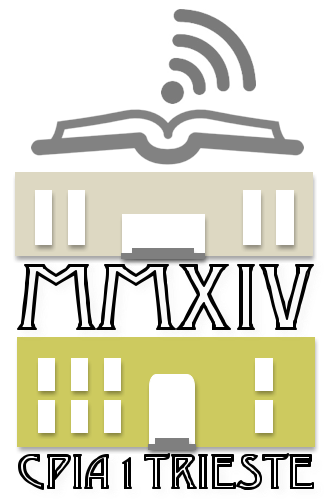 Centro Provinciale per l’Istruzione degli Adulti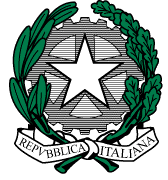 Via C. Battisti 27– 34125 TRIESTEtel. 0409852997 – fax 040367335Cod. Fisc. 90143380328 – Cod. mecc. TSMM042005e-mail: TSMM042005@istruzione.it – pec: TSMM042005@pec.istruzione.itsito web: http://cpiatrieste.edu.itSedi dei corsi: via dell’Istria 45 – Largo del Pestalozzi 1CONTRATTO DI COMODATO D'USO DI BENI MOBILI n. ______In data ____________________ presso il CPIA Trieste si stipula il presente contratto in forma di scrittura privata da valere a tutti gli effetti di leggeTRAil CPIA nella persona del Dirigente Scolastico, Comodante, ed il/la Sig.(ra) _____________________________________________________________________________________, Comodatario, C.F. _________________________________________________________________________________residente in __________________________________________ via _______________________________, genitore/tutore dello/a Studente(ssa) ____________________________________________ (tagliare se maggiorenni)gruppo classe ___________________________________________________PREMESSO CHEla situazione contingente legata all’epidemia Covid_2019 ha imposto alle scuole l’attivazione di modalità di didattica a distanza come previsto tra l’altro dal DPCM 8 marzo 2020, art. 2 lett. m);il CPIA Trieste ha attivato le modalità di didattica a distanza per tutti i gruppi classe dei corsi curricolari;dal 17 marzo si è svolto un monitoraggio interno volto ad individuare, per tramite dei docenti, le situazioni di difficoltà di accesso alle attività di didattica a distanza da parte degli alunni;al fine di facilitare l’accesso alle attività di didattica a distanza per iscritti che non dispongono di dispositivi idonei, il Comodante ha deciso di concedere in comodato dispositivi di sua proprietà, conformemente all’art. 3 lett e) del Regolamento di Istituto in applicazione del DI 129/2018;Tanto premesso,SI CONVIENE E STIPULA QUANTO SEGUEil Comodante consegna al Comodatario il seguente Bene mobile: PC NOTEBOOK/mini PC/TABLET  Marca e modello ___________________________________________________Numero di serie _______________________________________________________________________________Numero di inventario _______________________  Nome breve ad uso interno ____________________________Completo di alimentatorele parti verificano che il Bene si trovi in perfetto stato di funzionamento ed integro in ogni sua parte (indicare di seguito eventuali difetti rilevati ______________________________________________) e concordano che il valore stimato del Bene sia di € _____________________________ Il Comodante cede il Bene in comodato d’uso al Comodatario affinché se ne serva per il tempo determinato e per l’uso determinato, con l’obbligo di restituzione;le parti prendono atto che i termini di legge per la garanzia del produttore sul Bene sono scaduti e che sul Bene non è accesa alcuna polizza assicurativa danni;il periodo di comodato ha origine dalla data di consegna e termina con la ripresa delle attività didattiche in presenza, come determinata dalle autorità, ovvero - fatto salvo il diritto per il Comodante di concedere l'uso del Bene fino al termine delle lezioni - con il termine delle attività didattiche dell'anno scolastico;l’obbligo di restituzione nasce alla fine del periodo determinato, nonché per i casi di risoluzione contrattuale da parte del Comodatario elencati successivamente, fatto salvo il diritto per il Comodante di recedere dal contratto in qualsiasi momento, senza la necessità di addurre motivazioni;il Comodatario si impegna ed ha l’obbligo di custodire il Bene presso il proprio domicilio, di conservarlo in buono stato di manutenzione, assumendosi e prendendosi carico delle spese di uso del Bene, di ordinaria e straordinaria manutenzione, ancorché urgenti, nonché di riparazione del Bene in caso di danneggiamento o di malfunzionamento;è diritto del Comodante, a semplice richiesta anche verbale, di ispezionare in qualsiasi momento, o far ispezionare da tecnici di sua fiducia, il Bene e rilevare l’uso che se ne è fatto;è fatto divieto al Comodante, di trasferire a terzi o mettere a disposizione di terzi (ad eccezione dello Studente) il Bene oggetto del presente contratto (divieto di subcomodato);il Comodatario destinerà a titolo esclusivo l’uso del dispositivo allo Studente sopra identificato, con la finalità di studio e svolgimento delle attività di didattica a distanza proposte dall’Istituto;il Comodatario si assume ogni responsabilità civile e penale nell’uso proprio o improprio del Bene, per uso non autorizzato anche da parte di terzi, nonché per eventuali danni arrecati a terzi nell’uso del Bene;il Comodatario si impegna ad esercitare un controllo attivo sull’uso che lo Studente fa del Bene, sia nei suoi aspetti di custodia materiale sia in quelli relativi alle condotte nell’uso delle applicazioni in locale e in rete;le parti concordano sulle seguenti regole d’uso del Bene, che il Comodatario e lo Studente dovranno rispettare:l’utilizzo del dispositivo avverrà esclusivamente tramite l’account utente denominato “Studente”;il Bene sarà destinato allo svolgimento delle attività didattica a distanza e di studio assegnate dai docenti, in modo continuo, altrimenti restituito;il Bene dovrà essere trattato con cura, conservato in luogo sicuro e lontano dalla polvere, da cibi e liquidi e da qualsiasi altro agente (ivi compresi ad esempio animali domestici) che possa essere causa di danneggiamento;sono vietati l’installazione di programmi e applicazioni non richiesti dal Comodante o dai docenti dell’Istituto e il salvataggio di dati personali non inerenti all’attività scolastica da parte dello Studente e del Comodatario, anche al fine del mantenimento di una quantità sufficiente di spazio libero sul dispositivo;sono vietate la cancellazione dei dati originariamente presenti sul dispositivo, la disinstallazione di programmi e l’inizializzazione (formattazione) del dispositivo;devono essere messe in atto tutte le precauzioni necessarie ad evitare danneggiamenti all’hardware e al software del Bene, quali a titolo esemplificativo l’installazione ancorché indesiderata di software dannosi (malware) e ci si atterrà alle istruzioni operative ALLEGATE;il Comodatario e lo Studente si impegnano a non utilizzare il dispositivo per attività illecite, lesive del copyright, del rispetto e della dignità altrui o riconducibili alle pratiche del cyberbullismo;il Comodatario si impegna a vigilare affinché lo Studente non passi troppo tempo continuativo lavorando con il dispositivo: va fatta una pausa almeno ogni 2 ore di lavoro, e  al termine dell’uso va evitato l’uso di altri schermi (TV, tablet, smartphone);il Comodatario si impegna a mantenere una adeguata connessione internet per lo Studente, idonea allo svolgimento delle attività di didattica a distanza, eventualmente segnalando alla scuola l'insorgenza di problemi tecnici.oltre alle conseguenze previste nel presente contratto, nel caso sia accertato il mancato rispetto delle regole di cui al punto precedente da parte dello Studente, allo stesso potranno essere comminate sanzioni secondo il Regolamento di Disciplina dell’Istituto;sono ipotesi di risoluzione da parte del Comodante, a titolo non esaustivo: la cessione del Bene a qualsiasi titolo a soggetto diverso dal Comodante e dallo Studente, il trasferimento dello Studente ad altra classe/sede o in altro istituto, il danneggiamento volontario o gravemente colposo del Bene, l’uso improprio del Bene, la grave o reiterata violazione delle regole di cui al punto 13;il Comodatario si dichiara edotto che al momento della restituzione eventuali dati salvati sul dispositivo saranno irreversibilmente cancellati;in caso di restituzione del Bene non integro come ricevuto, o questo presenti difetti, guasti, rotture o malfunzionamenti, l’Istituto richiederà a titolo di risarcimento del danno il costo della riparazione o, nel caso questa non fosse possibile, l’intero valore stabilito nel punto 2) di questo contratto;in caso di mancata restituzione del Bene per qualsiasi ragione, ivi inclusi a titolo esemplificativo il furto o lo smarrimento, l’Istituto richiederà a titolo di risarcimento l’intero valore stabilito nel punto 2) di questo contratto;a pena di nullità, qualunque altra modifica al presente contratto dovrà essere inderogabilmente apportata con atto scritto, sottoscritto da entrambe le parti;il presente atto è soggetto a registrazione solo in caso d’uso ai sensi del DPR 26/4/1986 n. 131;Per quanto non espressamente indicato nel presente contratto di comodato, si fa riferimento agli artt. 1803 e segg. del Codice Civile.IL COMODATARIO__________________________IL COMODANTEDr. ssa Susanna Tessaro__________________________